Дата проведення уроку :17 .04.2020Група: М-6Професія:  мулярМайстер в/н: Шкарупета Л.А.   вайбер  0679821398  ел пошта skarupetalilia@gmail.comУрок № 21Тема уроку:  Кладка простих стін з цегли та дрібних блоків під штукатурку або розшивку швів одночасно з кладкою.
Мета уроку:
Навчальна : Закріплення умінь та знань для розвитку навчальних, навчально- виробничих задач  при кладці  простих стін з цегли та дрібних блоків під штукатурку або розшивку швів одночасно з кладкою.Виховна –  виховати творче відношення до праці і навчання  при кладці простих стін з цегли та дрібних блоків під штукатурку або розшивку швів одночасно з кладкою.Розвиваюча -  розвити  свідому трудову дисципліну при кладці  простих стін з цегли та дрібних блоків під штукатурку або розшивку швів одночасно з кладкою.Дидактичне забезпечення уроку: Картка –завдання  для повторення пройденого матеріалу,  інструкційно-технологічна карта, картка –завдання для закріплення нового матеріалу, відеоролик                                        Структура уроку:Повторення пройденого матеріалу 8.00 – 9.30: Для  відновлення опорних знань та  усвідомленого формування вмінь та навичок необхідно дати відповіді на питання : 1.Скільки є основних систем перев’язування швів.
а) п’ять;

б) три;

в) чотири?

^ 2. Вертикальне обмеження закладається з …

а) цілої цегли;

б) тричверток;

в) половинок?

3. При кладці стін скільки буває верст …

а) дві;

б) три;

в) п’ять?

4 . За якою системою перев’язування швів не викладають стіни.

а) однорядною ( ланцюговою);

б) багаторядною;

в) трирядною ?

5. Яким розчином працюємо на будівництві …

а) глиняним ;

б) цементним;

в) вапняним ?

^ 6. Випуклості з поверхні сколюємо …

а) кельмою;

б) молотком – кайлом;

в) рівнем?Пояснення нового матеріалу    9.30  - 13.00Інструктаж з ОП та БЖД        Перед роботою потрібно перевірити справність інструменту: на робочих поверхнях не повинно бути ушкоджень, деформацій, задирок. Ручки повинні бути насаджені міцно і правильно.Каменяр зобов'язаний працювати в рукавицях для оберігання шкіри від механічних пошкоджень.Кладка ведеться з перекриттів або риштовання, які встановлюють на чисту рівну поверхню.Цегла і розчин, інструмент не повинні заважати проходу робітників.Ширина проходу повинна бути не менше 60 см, на такій же відстані укладають матеріали від стіни.Підйом цегли на підмостки й ліси здійснюють на піддонах за допомогою футлярів, з яких падіння цегли неможливо.Футляри і захоплення повинні мати пристрої, що запобігають мимовільне випадання цегли при підйомі на підмостки.Порожні піддони, футляри, захоплення не можна скидати з поверхів, їх треба опускати за допомогою крана.Рівень цегляної кладки повинен бути на 15 см вище рівня настилу риштовання.За станом лісів і риштовання (з'єднань, кріплень, настилу і огороджень) встановлюють систематичне спостереження.Щодня після закінчення роботи підмостки очищають від сміття і перед початком, зміни їх перевіряють майстер, який керує відповідною ділянкою робіт на даному об'єкті, і бригадирОрганізація робочого місця Ділянка кладки разом зі встановленими поряд піддонами з цеглиною, ящиками розчину і підмостями утворює робоче місце муляра. Правильна організація робочого місця забезпечує високу продуктивність праці.При кладці глухих ділянок стін (, а) робоче місце мулярамає ширину 2,5...2,6 м і підрозділяється на зони:робочу (шириною 60...70 см), де переміщається муляр в процесі кладки;складування (шириною до 1,6 м), де ящики з розчином чергують з піддонами цеглини;вільну (шириною 30...40 см) для проходу.При кладці простінків (б) робоче місце муляра шириною до 2,6 м також підрозділяється на зони - робочу, складування і вільну.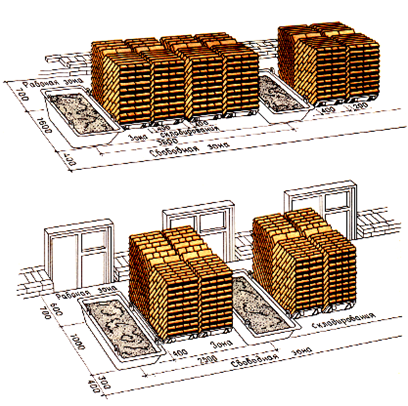 Організація робочого місця при кладці глухих стін (а) та простінків(б)Щоб муляри виконували менше рухів, піддони з цеглиною ставлять напроти простінків. Ящики з розчином встановлюють напроти отворів, довгою стороною перпендикулярно стіні, що зводиться.При кладці кутів стін робоче місце муляра організовують таким чином. Уздовж ділянки кладки залишають вільну смугу (робочу зону) шириною 60...70 см; піддони з цеглиною ставлять ближче до кута, повернувши ящики з розчином довгою стороною упоперек стіни.При кладці стовпів цеглину розміщують зліва, а розчин - праворуч від муляра.Робоча зона шириною 70 см розміщується між матеріалами кладок по одну сторону стовпа, що викладається.Запас цеглини на робочому місці муляра повинен відповідати..4-годинній потребі.Розчин в ящики завантажують перед початком кладки з розрахунком на 40...45 мін роботи.У процесі кладки поповнюють запас цеглини і розчину.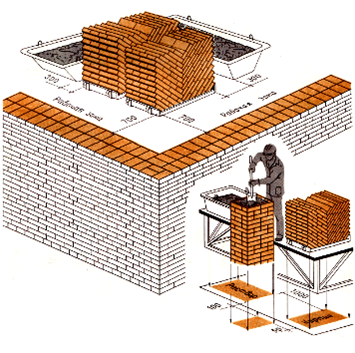 Організація праці робочого місця при кладці кутівОрганізація праці робочого місця при кладці стовбівКам'яні роботи виконують бригади мулярів, що складаються з ланок, які залежно від числа працюючих називають «двійкою», «трійкою», «четвіркою», «п'ятіркою».Ланка «двійка» складається з муляра 2-го (підсобник) і веде муляра 4-5-го розр. Обов'язки в ланці розподілені таким чином:обидва мулярі спільно закріплюють причалювання для зовнішньої і внутрішньої верст;підсобник подає і розкладає цеглину, розстилає розчин;провідний муляр, рухаючись уздовж стіни, укладає зовнішню версту.При кладці внутрішньої версти (4, а) обидва мулярі виконують ті ж операції, рухаючись у зворотному напрямі. Підсобник при цьому укладає цеглу в забутку.При кладці простінків (4, б) на одному з них підсобник розкладає цеглину і розстилає розчин, а на іншому простінку провідний муляр веде кладку. Потім вони міняються місцями і продовжують роботу.Ланкою «двійка» виконують кладку стін з великою кількістю отворів, стін завтовшки до 1,5 цеглин, а також стовпів і перегородок.Ланка «трійка» складається з ведучого муляря 4-5-го розр. і двох мулярів 2 і 3-го розр. (5.).Провідний муляр викладає верстові ряди і контролює правильність кладки. Він рухається за підсобником, що розкладає цеглину і розстилаючим розчин. В цей час інший підсобник укладає забутку.Кладку внутрішньої і зовнішньої верст виконують в однаковому порядку, але в протилежних напрямах. Перестановку причалювання провідний муляр виконує разом з одним з підсобників.Ланкою «трійка» виконують кладку стін товщиною в 2 і 2,5 цеглини. Продуктивність праці мулярів збільшується на 30% в порівнянні з продуктивністю ланки «двійка».Ланка «четвірка» складається з двох мулярів 4 і 3-го і двох мулярів-підсобників 2-го розр. (6.).Обов'язки в ланці розподілені так:муляр 4-го розр. викладає зовнішню версту, йому допомагає підсобник 2-го розр., розкладаючи цеглину і розстилаючи розчин;муляр 3-го розр. викладає внутрішню версту, працюючи разом з підсобником, який подає цеглину і розчин.Темп роботи ланки задає муляр, що викладає зовнішню версту. Ланкою «четвірка» працюють при кладці стін завтовшки не менше 2 цегли з одночасним облицьовуванням їх лицьовою цеглиною.Ланка «п'ятірка» складається з мулярів 4 і 3-го розр. і трьох мулярів-підсобників 2-го розр. ().Організація праці в ланці наступна:муляр 4-го розр. разом з підсобником викладає зовнішню версту;за ними на відстані..3 м працює муляр 3-го розр. і підсобник, викладаючі внутрішню версту;замикає ланку муляр-підсобник, викладаючи забутку.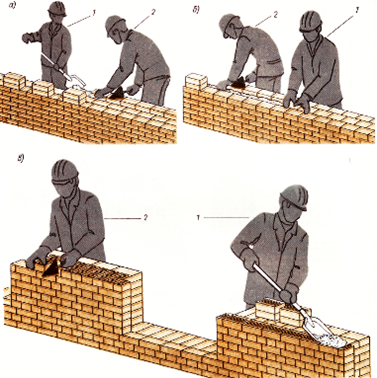 РОБОТА ЛАНКОЮ "ДВІЙКА"а, б - кладка стіни (а - внутрішньої версти; б - забутки і внутрішньої версти); в - кладка простінків; 7 - муляр 2-го розряду; 2 - муляр 4-5-го розрядів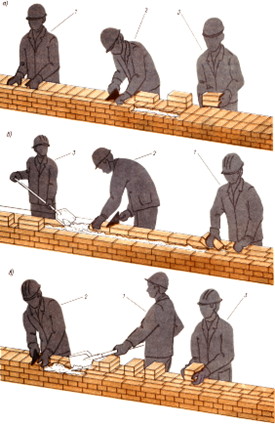 РОБОТА ЛАНКОЮ "ТРІЙКА"а - кладка зовнішньої ложкової версти; б - кладка внутрішньої версти і забутки; в - кладка зовнішньої тичкової версти; 1 - муляр 3-го розряду; 2 - муляр 4 - 5-го розрядів; 3 - муляр 2-го розряду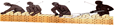 РОБОТА ЛАНКОЮ "ЧЕТВІРКА"Мулярі: 1 - 3-го розряду; 2 і 4 - 2-го розряду; 3 - 4-го розряду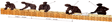 РОБОТА ЛАНКОЮ "П'ЯТІРКА"Мулярі: 1, 3,5 - 2-го розрядів; 2 - 3-го розряду; 4 - 4-го розрядуЛанкою «п'ятірка» доцільно працювати при кладці глухих ділянок стін завтовшки більше 2 цегли. При кладці отворів «п'ятірка» розділяється на дві ланки - «двійку» і «трійку». Продуктивність праці мулярів залежить від внутризвенової організації праці і від чисельного складу ланки, обумовленої товщиною і конструкцією кладки.Опис технологічного процесуНа підготовлену основу розстилаємо розчин; Постіль завтовшки 20-25 мм, що забезпечує задану товщину горизонтального шва 12мм.

Укладаємо перший ряд стіни, розпочинаючи з викладання вертикального обмеження, яке розпочинаємо викладати з трьох тричверток, укладених в повздовжньому напрямі стіни, далі з цілої цегли;
Виклавши перший ряд, перевіряємо його рівність контрольно – вимірювальним інструментом, будівельним рівнем горизонтальність та вертикальність кладки, правилом рівність стіни;
Другий ряд розпочинаємо викладати, теж з вертикального обмеження і знову з двох тричверток , але тепер їх кладуть у поперечному напрямі стіни, далі кладку продовжують цілою цеглою витримуючи перев’язку швів, та користуючись будівельним рівнем, правилом і виском при кладці кожного ряду стіни.
Третій ряд викладаємо, як перший, а четвертий, як другий, вертикальність кладки краще перевіряти виском, горизонтальність будівельним рівнем та правилом, товщину цегляної кладки рулеткою або складним метром.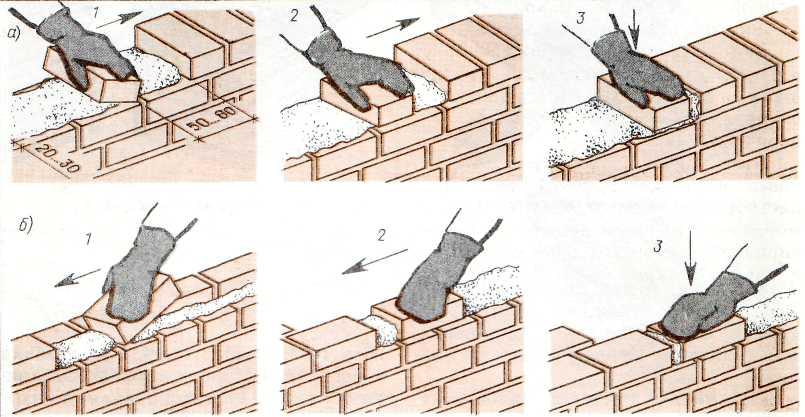 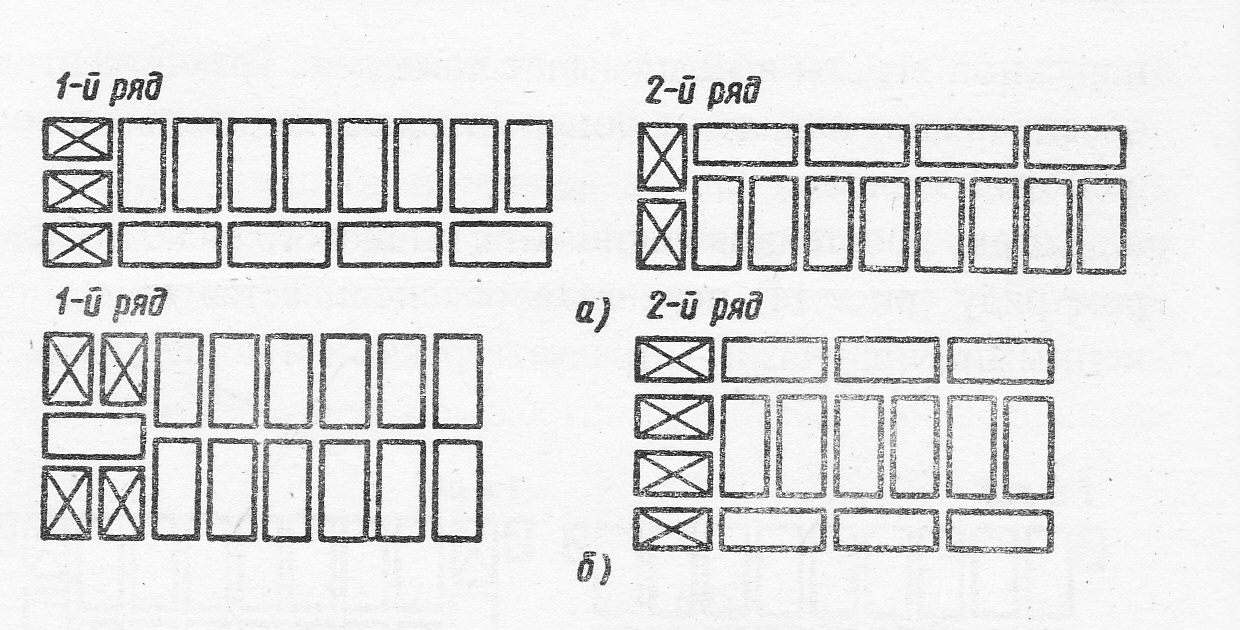 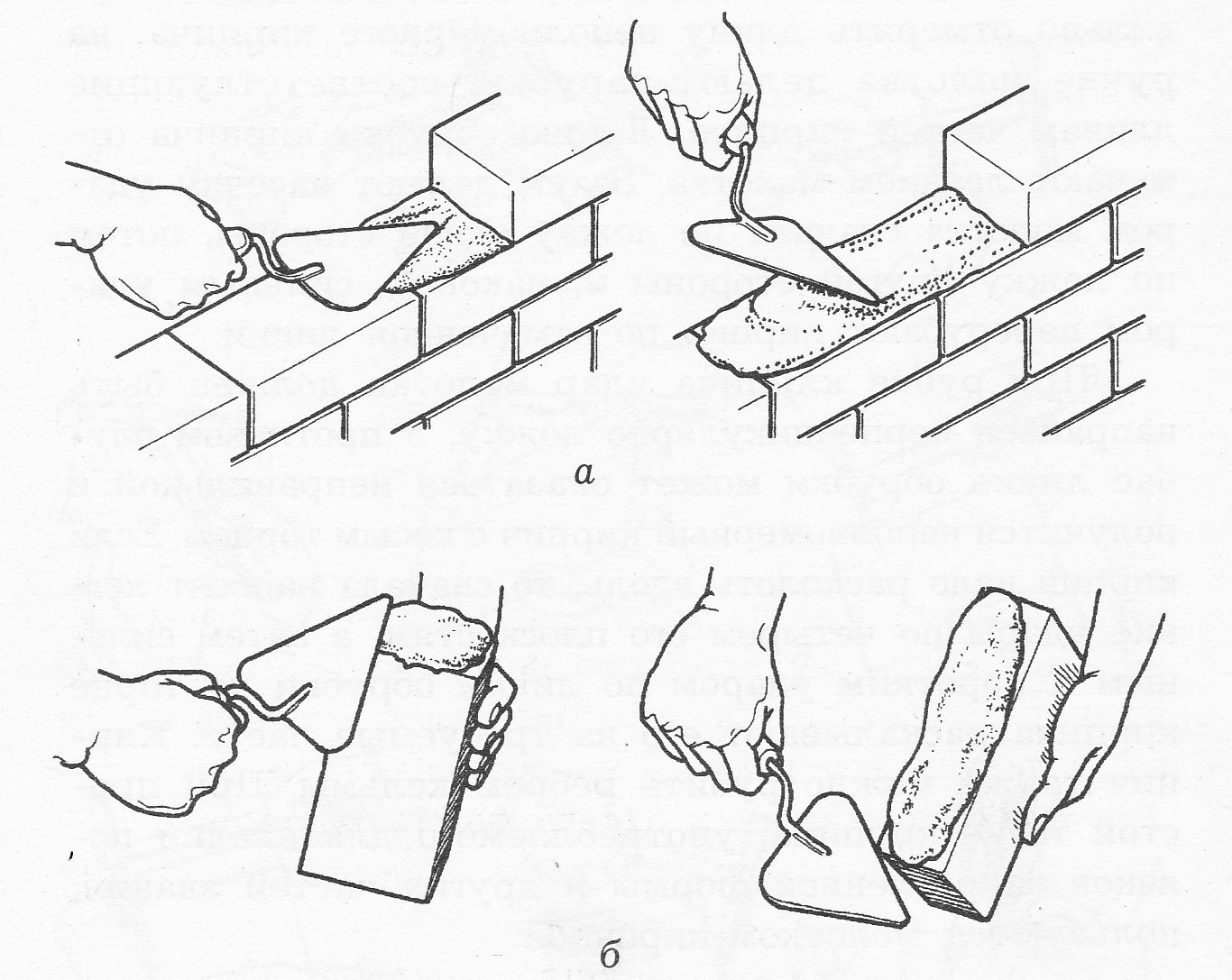 Інструкційно- технологічна карта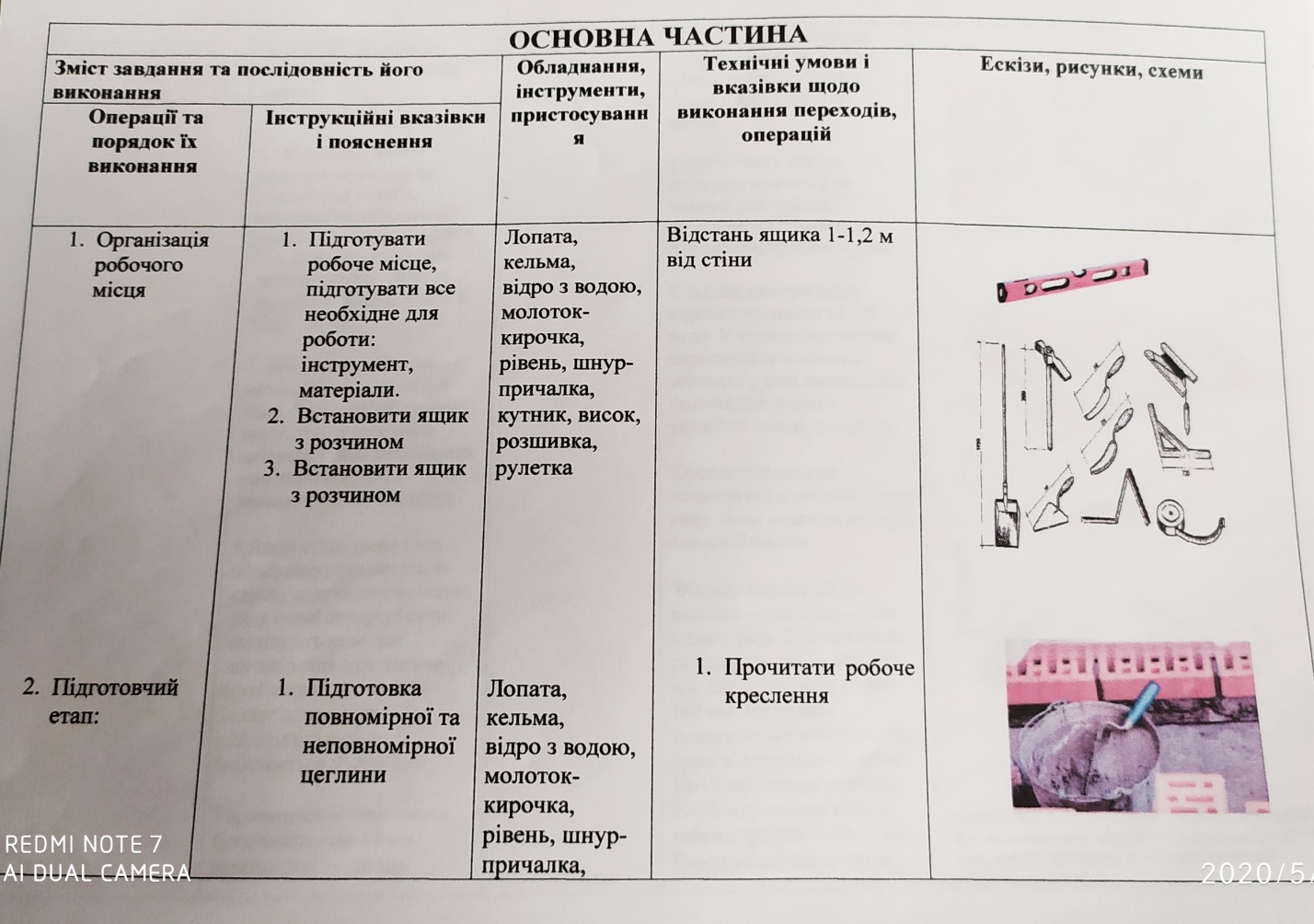 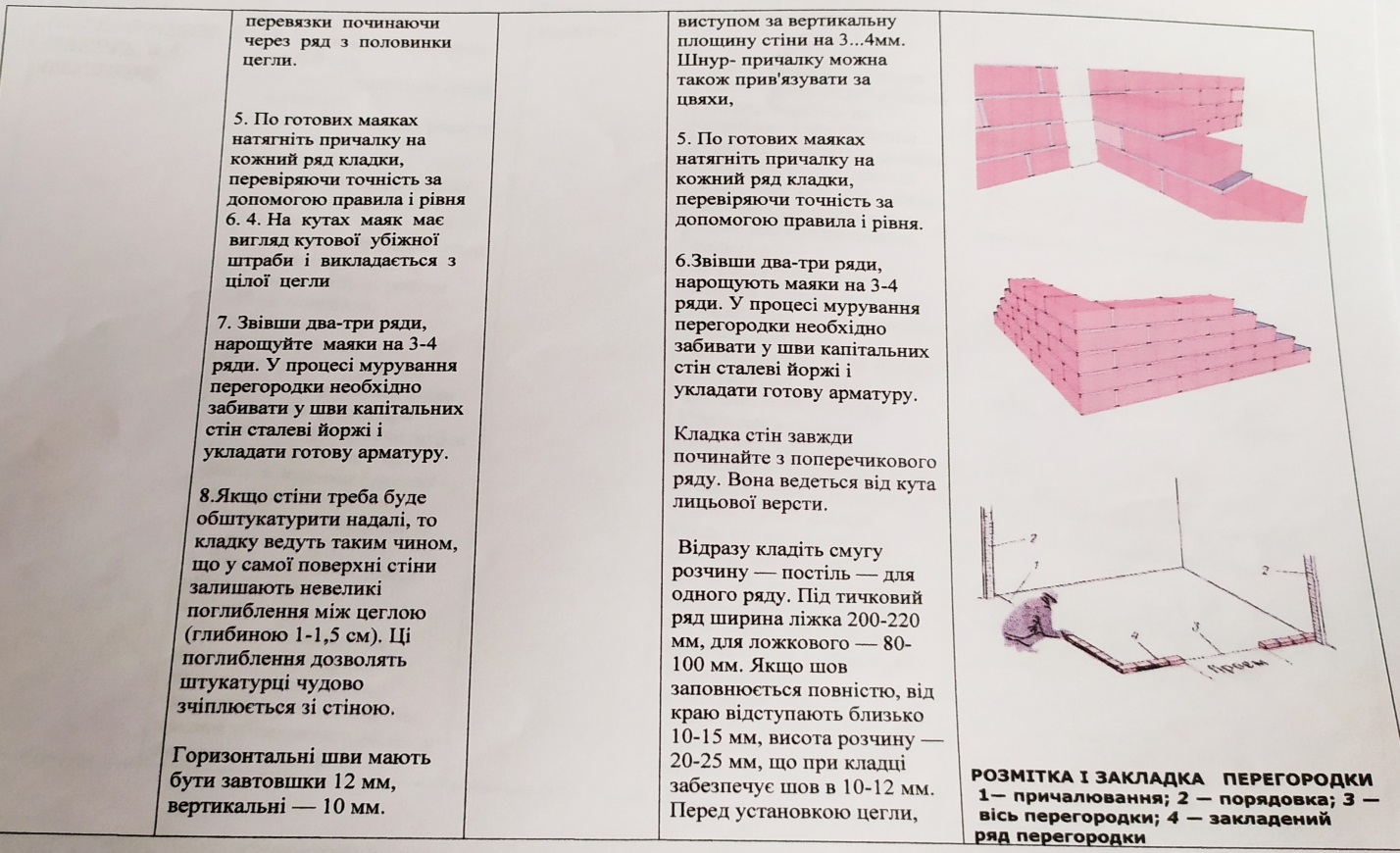 Закріплення нового матеріалу 13.00-14.30  Оберіть правильну відповідь:
^ 1. Вкажіть правильний розмір звичайної цеглини?

а) 260-130-65

б). 250-120-66

в). 260-120-65

2. Яким контрольно-вимірювальним приладом користується каменяр для визначення вертикальності кладки?

а). Кельма

б). Висок

в). Розшивання

^ 3. Яка товщина горизонтального шва?

а). 10-15 мм

б). 12 мм

в) 10-12 мм

д). 8-10 мм

г). 10 мм

4. Як називається грань цеглини, якою кладуть на розчин?

а). Ліжко

б). Ложок

в). Стусан

^ 5. Який розмір вертикальних швів в цегляній кладці?

а). 10-15 мм

б). 10 мм

в). 12 мм

г). 8-12 ммВідеоролик за посиланням : https://youtu.be/4Wn_Swf6ZcA Домашнє завдання: Підготувати інструкційно-технологічну карту за темою: «Кладка простих стін з цегли під штукатурку»                                 Відповіді надсилати                                17.04.2020  року  з 13.00 -14.30на вайбер   0679821398      та   ел. пошту skarupetalilia@gmail.com                                  Майстер виробничого навчання:	                          Л.А.Шкарупета			